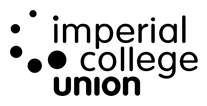  Imperial College Union Board of Trustees24/10/2019Deputy President (Education) report to Union CouncilAshley BrooksHighlights:Settling inNSS Response 2019PRES Response 2019Rep Academy (rep training)Updates:Handover with predecessors, Jul 15 - Jul 26; training Jul 15 - Aug 2. NSS/PRES Responses – revamped, fresh design – thanks to design team!NSS Response 2019 Consulted and collaborated with appropriate repsReport highlighted lack of parity of student experience and the interconnectedness of issues16 Recommendations to College across 8 categories Well received at Faculty Education Committees, and Learning & Teaching CommitteeRecommendations presented at, and endorsed by, the Provost’s BoardReferred to NSS/PTES Working Group for actioningPostgraduate Research Experience Survey (PRES) Response 2019 Consulted and collaborated with appropriate reps (GSU)Report again highlighted lack of parity of student experience and the interconnectedness of issues, particularly connections to supervisionRecommendations to College and Union across 8 categories Well received at Postgraduate Research Quality Committee (PRQC)Referred to smaller Working Group for actioningRep training delivered to (many, but not all) faculty and department reps; 
well receivedFirst ERB meeting well attended by reps Upcoming:In the process of meeting individually with reps (faculty/department) Implementation and tracking of recommendations (will be a huge, ongoing project!)Key goals:Goal 1: NSS & PRES Response – NSS complete, PRES completeConsult and collaborate with appropriate repsWrite response (& recommendations) to NSS and PRES surveys in order to send to relevant committees on timeSend, present, discuss at appropriate (senior) College committees Goal 2: Assessment & Feedback – BeginningEnsure clear assessment criteria and quality, timely feedbackNSS recommendations regarding Assessment and Feedback will be discussed and worked out, to move toward implementation, at the NSS Working GroupWill require input from the Education and Representation Board along the wayGoal 3: Student Engagement in Curriculum Review – Not yet startedCollege rolling out new curricula across many (most) UG programmes (degrees) — and some PGT programmes, particularly in Faculty of Medicine — and will require ongoing input and review from student repsCollege undertaking PGT curriculum review, and will require student consultation Will require input from the Education and Representation Board, and many reps, along the wayGoal 4: Postgraduate Research Student Experience – In progressPostgraduate Research Experience Survey (PRES) Response 2019 completed and presented to the PRQC on 23 Oct Recommendations will be taken to a sub-working group of PRQCEnsure services/communications/activities (both from the College and the Union) are targeted specifically at PGR students to increase sense of belonging and wellbeing Will require input from the GSU, and many PG reps, and PGs, more generally along the wayThanks for reading and I’m looking forward to receiving any feedback! dpe@ic.ac.uk | @icu_DPE | 020 7594 8060 | IC ext: 45646AGENDA ITEM NO.TITLEDPE ReportAUTHORAshley Brooks (DPE)EXECUTIVE SUMMARYNSS Response completeSeveral recommendations to collegePRES Response completeSeveral recommendations to college and the UnionBoth had a new, fresh designIntroduced interconnections diagramSent to relevant committees See Appendix for the NSS/PRES Response (and skip to the back for recommendations)PURPOSETo update BoT on DPE activitiesDECISION/ACTION REQUIREDNoneCollege Meetings & PrepStudent + Union Meetings & PrepEducation/personal project work 
(major goals)Other matters22%30%45%3%